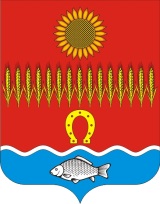 ГЛАВА АДМИНИСТРАЦИИ СОВЕТИНСКОГО СЕЛЬСКОГО ПОСЕЛЕНИЯНеклиновский район Ростовская областьРАСПОРЯЖЕНИЕсл. Советка27 июня 2023 года            						                             	№ 39О внесении изменений в распоряжение главы Администрации Советинского сельского поселения «Об утверждении Порядка ведения Муниципальной долговой книги Советинского сельского поселения и представления информации о долговых обязательствах Советинского сельского поселения»В соответствии cо статьями 120 и 121 Бюджетного кодекса Российской Федерации, в связи с приведением в соответствие с федеральным законом от 26.03.2022 № 65-ФЗ «О внесении изменений в Бюджетный кодекс Российской Федерации»:1. Внести в приложение к распоряжению главы Администрации Советинского сельского поселения от 01.03.2022 № 7 «Об утверждении Порядка ведения Муниципальной долговой книги Советинского сельского поселения и представления информации о долговых обязательствах Советинского сельского поселения» следующие изменения:1.1. Пункт 5 дополнить абзацем вторым следующего содержания:«Информация о долговых обязательствах по муниципальным гарантиям Советинского сельского поселения вносится Долговую книгу в течение пяти рабочих дней с момента получения сведений о фактическом возникновении (увеличении) или прекращении (уменьшении) обязательств принципала, обеспеченных муниципальной гарантией Советинского сельского поселения.»;1.2. Пункт 6 признать утратившим силу.2. Настоящее распоряжение вступает в силу со дня его подписания.3. Контроль за исполнением распоряжения оставляю за собой.Глава Администрации Советинского сельского поселения                                                                                  З.Д. ДаливаловРаспоряжение вносит сектор экономики и финансов Администрации Советинского сельского поселения